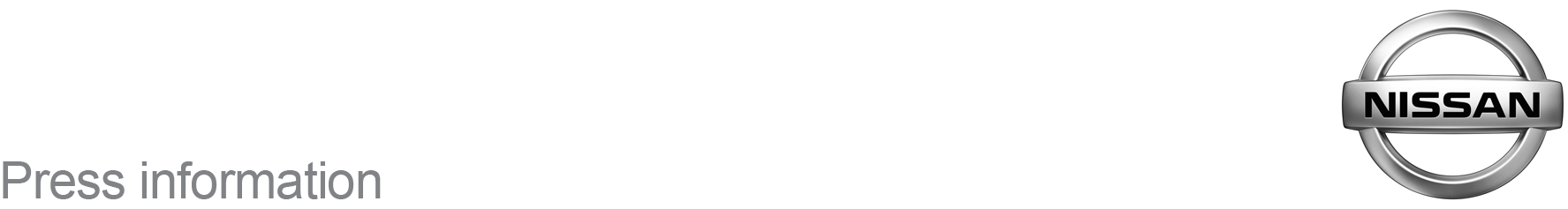 February 2018For Immediate Release3, 2, 1, Go For [TOWN/CITY] Motorists As Nissan Unveils New DealA [TOWN/CITY] Nissan dealership is offering its customers a fresh new start on the road for 2018 with a tantalising deal on the bulk of its range.The Nissan 3, 2, 1, Go Offer, available at [DEALERSHIP NAME] on [ADDRESS LINE 1], gives customers the chance to drive away a new Nissan Qashqai, X-Trail, Juke, Pulsar and the all-new Micra with three years 0% APR representative finance, three years’ warranty and roadside assistance and two years’ servicing all included.It means customers could drive away the new-look Qashqai, for example, for as little as £199 a month.[NAME], [JOB TITLE], said: “Whether it’s the family friendly adventurous X-Trail to the fun and fearless Micra, the 3, 2, 1 Go offer has something for all lifestyles and budgets. And with so much included in the deal, with three years’ warranty and roadside assistance and two years’ servicing, there’s incredible peace of mind too.“We look forward to welcoming customers to our showroom where we can find them their perfect Nissan and get their 2018 off to a stylish start.”To find out more about the deal and how little your dream Nissan could cost, visit [DEALERSHIP NAME], on [ADDRESS LINE 1, TOWN], or call the showroom on [TEL].-ends-For more information contact the Nissan Dealer PR team on 07585 779623